KertomuksetAho, Elisabeth:	Tanssii Emman kanssa ja Santun safariseikkailut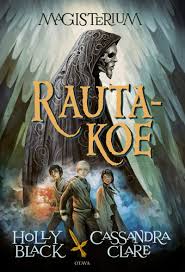 Auer, Ilkka:		Nicholas North – sarjaBagge, Tapani:	Etsivätoimisto Musta koira – sarja	Benjamin, Ali:		Mitä sain tietää meduusoistaBlack, Holly:		Magisterium – sarjaBoyne, John:		Leijuva poikaCassidy, Cathy:	Suklaamuruset -sarja	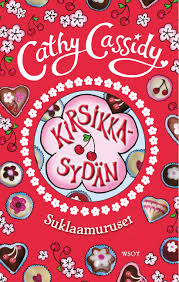 Cheng, Jack:		Kosmoksessa tavataanColfer, Eoin:		Artemis Fowl – sarjaCollins, Suzanne:	Alismaan tarinoita – sarja		Columbus, Chris:	Hurjien tarinoiden talo – trilogiaDas, Mintie:		Storm Sisters – sarjaDunmore, Helen:	Ingo –sarjaEverest, D. D.:		Archie Greene –kirjatFunke, Cornelia:	Rosvoruhtinas, Reckless : kiveen kadonnut ja Reckless 2 : veljeni peloton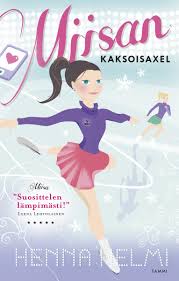 Gaiman, Neil:		Hautausmaan poikaGier, Kerstin:		Rakkaus ei katso aikaa -sarja ja Unien kirja –sarja	Grey, Jacob:		Ferals –sarjaHallava, Anna:		Sammakkoprinsessa ja Operaatio HuulituliHarrison, Michelle:	KeijutrilogiaHayden, Torey:	PöllöpoikaHegarty, Shane:	Kalmankita : legenda alkaa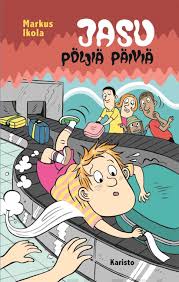 Heimonen, Satu:	Cecilia- ja Sonja –kirjatHenna Helmi:		Miisa –kirjatHunter, Erin:		Soturikissat-, Etsijät- ja Selviytyjät –sarjatIkola, Markus:		Jasu –kirjatIsto, Sanna:		Maan alaisetJackson, Robert:	Syvyyksien valtiasJohansson i Backe, Kerstin:	Näkymätön Elina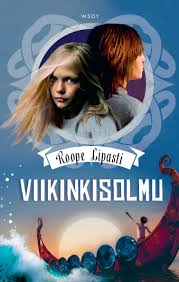 Kallioniemi, Tuula:	Pako, Risteys ja KaksoisolennotKarpio, Markku:	Mun isä on avaruusmies ja SelviytymispeliKuronen, Kirsi:	Vili Voipio –kirjat, 4 x 100 ja PiruettiystävyysKökkö, Hanna:		Kätkö, Vaara ja muut Manusta kertovan seikkailusarjan kirjatLandy, Derek:		Keplo Leutokalma –sarjaLawrence, Caroline:	Roomalaismysteerit –sarjaLehtinen, Tuija:	Saimi ja Selma –kirjat ja Rebekka –kirjat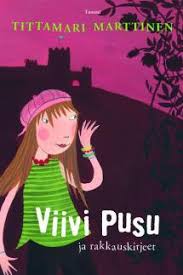 Lewis, C. S.:		Narnian tarinat –sarjaLindgren, Astrid:	Veljeni Leijonamieli			Lipasti, Roope:	ViikinkitrilogiaMarttinen, Tittamari:	Viivi Pusu –kirjatMeloy, Colin:		Sysimetsän kronikat –sarjaMulligan, Andy:	RoskaaMurray, Tamsyn:	Kaikkien aikojen Camilla –sarja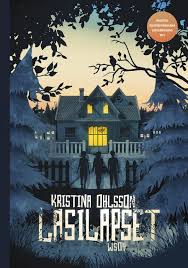 		Musta Kaista –sarja, jossa eri tekijöitäMäkitalo, Janne:	Pääkallokiitäjät –kirjatNess, Patrick:		Hirviön kutsuNordström, Gunnar:	Kiekkotähti –sarjaOhlsson, Kristina:	Lasilapset ja Hopeapoika			Ohtonen, Kimmo:	Ikimaa –sarjaPalviainen, Jukka-Pekka:	Joku vieraileva tähti, Perjantai on hyvä päivä lähteä ja Suunnaltaan vaihtelevaa tuulta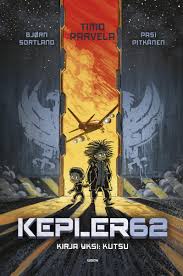 Parvela, Timo:	Kepler62- ja Sammon vartijat –sarjat		Paulow, Ari:	Surmankarin vangit ja Aavesaaren arvoitusPaver, Michelle:	Muinainen pimeys- ja Pronssisoturi –sarjatPehkonen, Kirsi:	Aloituskiekko, Punaviiva ja muut Hillasta ja Noorasta kertovan urheilukirjasarjan kirjatPeltoniemi, Sari:	Avaimenkantaja –sarjaPettersen, Siri:	KuplaPichon, Liz:	Tom Gates – kirjat		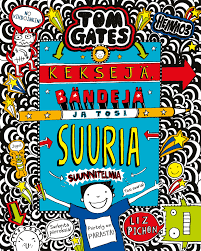 Remes, Ilkka:	 Aaro Korpi – sarjaRiikkilä, Väinö:	Pertsa ja Kilu – kirjatRiordan, Rick:	Percy Jackson- ja Apollon –sarjatRomppainen, Katariina:	Sori vaan, se on totuusRossi, Nemo:	Arkeomysteeri – sarjaSairio, Anna-Riikka:	Milja – kirjat			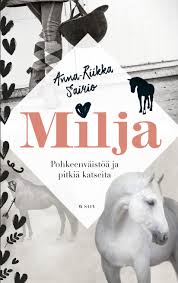 Salmi, Ronja:	Ystäväni hevonen ja Onks noloo?Sammalisto, Ida:	TähtimosaiikkiSimukka, Salla:	SisarlaSloan, Holly Goldberg:	Näkymätön poikaSnicket, Lemony:	Surkeiden sattumusten sarja – kirjatSten, Camilla:	Synkät vedet – sarjaSuomela, Laura:	Lokkisaaren säpinät, Ruutiharjun säpinät ja Kanarian säpinät	Tihinen, Mimmu:	Virkkusen viisitoista valhetta ja muut Virkkusesta kertovat kirjatToivola, Ritva:	Kummitusjuna, Salaiset aikamatkat ja Arvaamaton aikamatkaTurtschaninoff, Maria:	Helsingin alla, Arra, Anache sekä Punaisen luostarin kronikoita – trilogiaValentino, Serena:	Noidan peili : pahankuningattaren tarina, Hirviön sydän : itsekkään prinssin tarina ja Petetty sielu : merinoidan tarinaWalldén, Netta:	Kissa nimeltä KentWalliams, David:	Poika ja mekko, Herra Lemu, Gangsterimummi ja Maailman rikkain poikaVeirto, Kalle:	Pelibunkkerin pojat, Kivimutka – sarja ja Tähtiketju – sarjaWickström, Mika:	Meidän jengin Zlatan – kirjat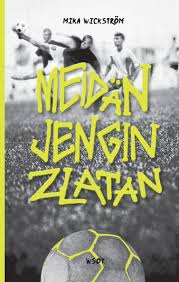 Widmark, Martin:	David ja Larissa – sarjaSarjakuvatGoscinny, Rene:	Asterix –sarjakuvatHerge:	Tintti –sarjakuvatJansson, Tove:	Muumit : sarjakuvaklassikot –kirjatManga –sarjakuvat, eri tekijöitäMorris:	Lucky Luke –sarjakuvatVehniäinen, Jarkko:	Kamala luonto –sarja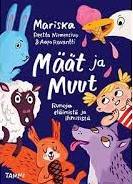 RunotKontio, Tomi:	Lyyran harhautukset		Korolainen, Tuula:	Mikä onni, 6 BKuronen, Kirsti:	Likkojen lipas, Paha puuska ja PönttöMariska:	Määt ja Muut : runoja eläimistä ja ihmisistäNuotio, Eppu:	Näin pienissä kengissä ja Ollaan ananas ja kookos : rakkausriimejäOster, Grigori:	Huviksi ja haitaksi		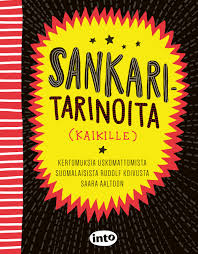 Pispa, Kaija:	Kärpäslätkää Ruohonen, Laura:	TippukivitapausSavisaari, Aira:	Joku siipi pitäis ollaVirtanen, Jukka:	Satujunalla Olipakerran-kaupunkiinVuorio, Maria:	Ison kiven juureenTositarinoitaBrooks, Ben:	Rohkeiden poikien kirja : tositarinoita hämmästyttävistä pojista, jotka muuttivat maailmaa ja Rohkeiden poikien kirja 2Favilli, Elena:	Iltasatuja kapinallisille tytöille : 100 tarinaa ihmeellisistä naisista ja Iltasatuja kapinallisille tytöille 2Huotarinen, Vilja- Tuulia:	Heistä tuli taiteilijoita : 12 muotokuvaa suomalaisista naistaiteilijoistaLappalainen, Elina:	Ihmeellinen Minna ja suomalaiset supernaiset	Oldfield, Tom:	Luis Suarez : maalitykki ja Gareth Bale : poika, josta tuli supertähtiPart, Michael:	Cristiano Ronaldo : kasvu voittajaksi ja Messi : uskomaton tarinaPääskysaari, Jenni:	Hetki ennen kuin maailma muuttuiSalminen, Ida:	Tarinoita suomalaisista tytöistä, jotka muuttivat maailmaaSankaritarinoita (kaikille) ja Sankaritarinoita tytöille (ja kaikille muille)Woodward, Kay:	Mitä hän tekisi? : kapinallisten tyttöjen kirja